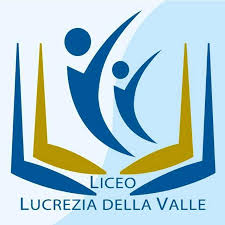 Regolamento perl’utilizzo della palestrae delle attrezzaturesportive1. PremessaGli impianti sportivi scolastici sono luoghi dove si realizza il riequilibrio tra attività motoria e attività cognitiva. E’ il luogo privilegiato di maturazione, dell’apprendimento del rispetto delle regole che la persona sarà chiamata ad osservare nella società. La palestra è l’aula più grande e più frequentata della scuola; vi si alternano tutti gli alunni, per le attività curriculari e di gruppo sportivo, e società sportive autorizzate dal Consiglio d’Istituto. Per tali motivazioni si conviene che il rispetto delle regole fondamentali di seguito citate, sia indispensabile per un corretto e razionale uso della palestra.2. Norme generali Art.1Gli insegnanti di Scienze Motorie in servizio presso l’Istituto e i collaboratori scolastici di palestra sono responsabili, nelle loro ore, della conservazione degli ambienti e delle attrezzature.Art.2Le chiavi della palestra, del locale attrezzi e degli armadi di custodia sono a disposizione di tutti gliinsegnanti che ne sono custodi insieme ai collaboratori scolastici di palestra.Art.3Nel corso delle proprie lezioni, ogni insegnante è responsabile del corretto uso dei piccoli e grandi attrezzi. Il riordino degli stessi è affidato ai collaboratori scolastici addetti alla palestra e, in caso di loro assenza, all’insegnante che li ha utilizzati.Art.4Eventuali danni alle attrezzature (grandi attrezzi, canestri, panche..)per usura e normale utilizzazione, vanno segnalati al Dirigente scolastico o all’Ufficio Amministrazione che ne prenderanno nota per possibili riparazioni o sostituzioni.Art.5Ogni insegnante è responsabile del materiale prelevato per utilizzazioni al di fuori dell’ambiente scolastico.Art.6Il controllo, lo stato d’uso ed il normale utilizzo degli spogliatoi, servizi e accessori annessi sono demandati al Referente per l’Attività sportiva designato ad inizio anno scolastico dal Collegio Docenti.Art.7Poiché il materiale con cui è stato realizzato il fondo della palestra è un materiale sensibile ad oggetti appuntiti come i tacchi delle scarpe o basi di appoggio di attrezzi e strumenti che vengono quindi banditi o utilizzati con opportune accortezze atte a non provocare danni, gli alunni e i docenti entreranno in palestra, solo se hanno in orario Scienze Motorie e Sportive, con abbigliamento adeguato (tuta  e scarpe da tennis). Art.8L’accesso alla palestra è regolamentato secondo l’orario scolastico stabilito, ed è consentito solo durante le ore di attività motoria ed in presenza dell’insegnante specifico o altro insegnante abilitato. Non sono ammesse in palestra le classi al di fuori degli orari stabiliti. La palestra deve essere occupata in tutte le ore curriculari, da massimo due classi per volta. In caso di bel tempo, gli altri alunni potranno usufruire della palestra scoperta senza usare gli spazi per chiacchierare o stare seduti.Art.9All’inizio di ogni anno scolastico gli insegnanti devono informare gli alunni sulle norme di sicurezza e far conoscere la segnaletica e le vie di fuga.Art.10I docenti di educazione fisica devono prendere visione del “PIANO DI PRIMO SOCCORSO” esposto nella bacheca della sicurezza dell’istituto.Art.11Gli insegnanti provvedono a prelevare gli alunni dalle rispettive classi e a riaccompagnarveli alla fine della lezione, rispettando rigorosamente l’orario.Art.12Le classi in orario, dovranno essere, preferibilmente, parallele; se questo non potrà essere possibile, almeno,abbinare, il biennio ed il triennio per svolgere, oltre la parte pratica, anche quella teorica sfruttando, ove possibile, l’aula Magna per la visione di documentari sportivi e film tematici.Art.13Tutti i telefoni dovranno essere consegnati e custoditi nell’armadio della palestra all’inizio dell’ora e riconsegnati alla fine della stessa.Art.14Si dovrà mantenere un comportamento consono ai valori del fair-play, della collaborazione e, dell’inclusione.Art.15E’ fatto divieto di far accedere gli alunni e gli estranei all’istituto nei locali della palestra senza la presenza di un insegnante abilitato all’insegnamento di Scienze Motorie.Art.16Non è consentito agli studenti sostare negli spogliatoi e il loro utilizzo per bisogni personali durantel’ora di lezione, deve essere chiesto ed autorizzato dall’ insegnante.Art.17Gli alunni sono invitati a non lasciare incustoditi negli spogliatoi o nella palestra portafogli, telefonini, orologi o altro oggetto di valore. Gli insegnanti e il personale di palestra non sono obbligati a custodirli e non sono tenuti a rispondere di eventuali ammanchi. Art.18L’eventuale infortunio del quale l’insegnante non si avveda al momento dell’accaduto deve essere denunciato da parte dell’alunno allo stesso entro il termine dell’ora di lezione o al massimo entro la fine delle lezioni della mattina in cui è avvenuto.Art.19Gli insegnanti di educazione fisica, sono responsabili della conservazione degli ambienti e delle attrezzature. L’utilizzo da parte degli studenti, di tali attrezzature è regolato dall’insegnante di Scienze Motorie. Art.20Ogni docente cura che i piccoli attrezzi siano riposti dagli allievi, in maniera ordinata negli appositi spazi prima che le classi lascino la palestra, verificando che gli attrezzi siano tutti presenti e non danneggiati. Lo smarrimento e/o i danni alle attrezzature, degli arredi e degli ambienti annessi alla palestra, anche soltanto per usura e normale utilizzazione, vanno segnalati al Dirigente Scolastico.Art.21Eventuali danneggiamenti volontari alla struttura della palestra e/o agli oggetti ed attrezzi devonoessere addebitati al/ai responsabile/i, oppure all’intera classe qualora non si riesca ad individuare ilresponsabile.Art.22Ogni insegnante è responsabile del materiale prelevato per utilizzazioni al di fuori dell’ambiente scolastico. Ogni insegnante è responsabile dell’incolumità degli alunni; è fatto divieto di abbandonare gli stessi durante lo svolgimento delle attività.Art.23E’ vietato consumare alimenti e introdurre lattine o bottiglie in palestra e negli spogliatoi.Art.24Le ore di pratica sono obbligatorie e solo per reali motivi di salute i genitori possono chiedere all’insegnante di esonerare temporaneamente il proprio figlio dalla lezione. Infortuni o altri problemi di salute che dovessero costringere l’alunno ad astenersi dalle lezioni di pratica per più di 7 giorni dovranno essere supportate da un certificato del medico curante che dovràindicare il periodo di riposo necessario.Art.25Gli alunni che partecipano alle attività sportive a livello scolastico devono presentare un certificatomedico per ” attività non agonistiche”.Gli studenti con problemi di salute devono informare l’insegnante.Gli studenti per gravi problematiche di salute possono presentare domanda di esonero all’attività pratica in segretaria allegando il certificato rilasciato dall’ASL a norma dell’art.3 della Legge 07/02/1958 n°88. Gli studenti esonerati devono comunque presenziare alle lezioni e collaborare con l’insegnante anche in compiti di giuria e arbitraggio.Art.26E’ vietato tenere accesi cellulari durante le lezioni pratiche e teoriche.Art.27 Le società sportive che hanno accesso all’impianto possono utilizzare solo alcune delle attrezzature fisse, con esclusione del materiale di consumo.I responsabili delle società, autorizzate dal Consiglio d’Istituto all’utilizzo dell’impianto, devono sottoscrivere una dichiarazione di assunzione di responsabilità del corretto utilizzo del predetto e del rimborso di danni da loro eventualmente arrecati alla struttura o attrezzatura.Le società esterne devono, inoltre, garantire la perfetta pulizia della palestra, degli spogliatoi e dei locali annessi da loro utilizzati, nonché lo smaltimento dei rifiuti da loro prodotti.